María Fernanda MontañaPsicóloga MN 33687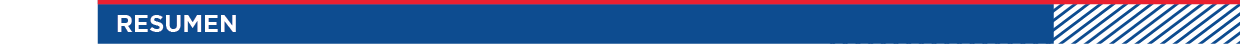 .          Licenciada en Psicología (UAJFK- 2003)Psicooncóloga (Asociación Médica Argentina -Universidad Católica Argentina -Instituto Nacional del Cáncer)Co-Fundadora  y Committe member FIPOL (Formación Investigación Psicosocial Oncológica Latinoamericana)Miembro  Grupo especial Latinoamericano y de habla Hispana del IPOS (International Psycho-Oncology Society)Miembro Comité de Psicooncología Asociación Médica Argentina y coordinador del sub-comité de educación. Miembro IAHPC (International Association for Hospice and Palliative Care)Miembro EORTC (European Organisation for Research and Treatment of Cancer)Co-autora del libro ¨ Psicooncología para el Tercer Milenio¨ (Editorial Akadia- año 2015)Co-autora del libro “Cuerpo y Subjetividad”. Capítulo VIII: Abordaje del dolor en Psicooncologia en su dimensión de sufrimiento. Nuevas Herramientas. (AASM. Serie Conexiones. 2015) 
Co-autora del libro “Los límites de la clínica”. Capítulo VIII. La última escena: acompañando al final de la vida. (2016)
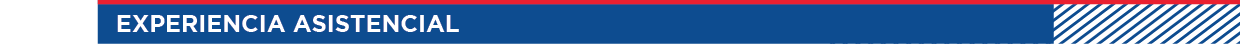 Hospital Carlos G.Durand - Ex Becaria del Servicio de Oncología (Marzo 2005- octubre 2016)Servicio de Psiquiatría Hospital Memorial Sloan Kettering Cancer Center Nueva York-EEUU.Clinical Observership (2018)Hospital Alemán- Staff del Equipo de Psicooncología del Instituto de Oncología ( 2017 a la actualidad)Hospital Británico de Buenos Aires - Staff Sección Psicooncología -Servicio de Oncología (2016 a la actualidad) 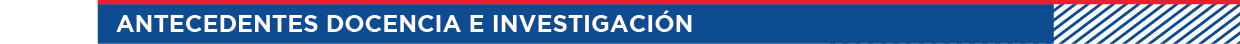  UBA- Ayudante de 1ero Honorario. Asignatura Psiquiatría. UDH Durand. Facultad de Medicina de la Universidad de Buenos Aires (ciclo lectivo 2016)Asociación Médica Argentina. Co-Directora de Posgrado en Psicooncologia en su modalidad semipresencial y virtual  ( abril 2015 a la actualidad)Facultad de Posgrado de la Universidad Favaloro -Docente Invitada  Maestría en Psicooncologia (2014 a la actualidad)Co-investigadora FIPOL (Departamento de Psiquiatría y Ciencias de la Conducta - Inmigrantes y Disparidades en Cáncer - Hospital Memorial Sloan Kettering Cancer Center de Nueva York; INEN; Instituto de Cancerología de México, Universidad Ponce de Puerto Rico)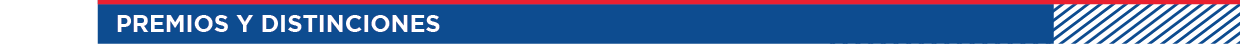 Ganador 1er Premio Dr José Schavelzon (Comité de Psicooncología A.M.A - Capítulo de Psicooncología APSA al mejor trabajo de Investigación en Psicooncología ( 2014)